ОСНОВНЫЕ  НАПРАВЛЕНИЯ  ДЕЯТЕЛЬНОСТИ  МЕДИЦИНСКОЙ  СЛУЖБЫ МБДОУ                         Лечебно-оздоровительная работа в МДОУ первичная профилактика острых и хронических заболеваний;профилактика инфекционных заболеваний;беседы с родителями;закаливание;профилактика нарушения осанки;Комплексная оценка здоровья детей:группа здоровья; группа «риска» по прививкам; группа мебели; диспансеризация.Организация медсмотров и контроль за физическим здоровьем и развитием детей: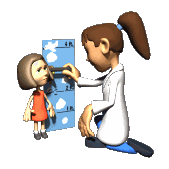 оценка физического развития; измерение роста, взвешивание;контроль физкультурных занятий и утренней гимнастики; работа с вновь поступившими детьми.                             Двигательный режим физкультурные занятия; гимнастика после дневного сна; прогулка с включением подвижных игровых упражнений; спортивный досуг; гимнастика глаз; пальчиковая гимнастика